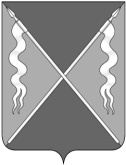 АДМИНИСТРАЦИЯ ЛЕНИНГРАДСКОГО СЕЛЬСКОГО ПОСЕЛЕНИЯЛЕНИНГРАДСКОГО РАЙОНАпостановлениеот 10.02.2022							                                     № 55станица  ЛенинградскаяО признании утратившим силу «Постановление администрации Ленинградского сельского поселения Ленинградского района от 7 апреля 2021 года № 109 «Об утверждении муниципальной программы «Развитие систем наружного освещения Ленинградского сельского поселения Ленинградского района на 2021-2023 годы»В соответствии с Федеральным законом от 6 октября 2003 года № 131-ФЗ «Об общих принципах организации местного самоуправления в Российской Федерации», в целях развития систем наружного освещения на территории Ленинградского сельского поселения, п о с т а н о в л я ю:1. Постановление администрации Ленинградского сельского поселения Ленинградского района от 7 апреля 2021 года № 109 «Об утверждении муниципальной программы «Развитие систем наружного освещения Ленинградского сельского поселения Ленинградского района на 2021-2023 годы» признать утратившим силу.2..Контроль за выполнением настоящего постановления возложить                    на заместителя главы поселения, начальника отдела строительства, ЖКХ                      и транспорта администрации Ленинградского сельского поселения Ленинградского района Матрошилова Е.Г.3..Настоящее постановление вступает в силу со дня его подписания.Глава Ленинградского сельского поселенияЛенинградского района                                                            И.С. Скоробогаченко